DSWD DROMIC Terminal Report on Flooding Incidents in Davao City03 May 2019, 4PMSummaryThis is the final report on the flooding incidents that were experienced over portions of Davao City on 23 January 2019 at 8:40 PM. Status of Affected Families / PersonsA total of 1,006 families or 5,252 persons were affected in 8 barangays, in Region XI. (see Table 1)Table 1. Affected Areas and Number of Affected Families / PersonsSource: DSWD-FO XIStatus of Displaced Families / Persons Inside EC (see Table 2)A total of 1,006 families or 5,252 persons took temporary shelter in 8 evacuation centers (see Table 2).Table 2. Number of Families / Persons Inside ECSource: DSWD-FO XISituational ReportsDSWD-FO XI*****The Disaster Response Operations Monitoring and Information Center (DROMIC) of the DSWD-DRMB continues to closely coordinate with DSWD-FO XI for any request of technical assistance and resource augmentation.JAN ERWIN ANDREW I. ONTANILLASReleasing OfficerREGION / PROVINCE / MUNICIPALITY REGION / PROVINCE / MUNICIPALITY  NUMBER OF AFFECTED  NUMBER OF AFFECTED  NUMBER OF AFFECTED REGION / PROVINCE / MUNICIPALITY REGION / PROVINCE / MUNICIPALITY  Barangays  Families  Persons GRAND TOTALGRAND TOTAL 8 1,006 5,252 REGION XIREGION XI 8 1,006 5,252 Davao del SurDavao del Sur 8 1,006 5,252 Davao City8  1,006  5,252 REGION / PROVINCE / MUNICIPALITY REGION / PROVINCE / MUNICIPALITY  NUMBER OF EVACUATION CENTERS (ECs)  NUMBER OF EVACUATION CENTERS (ECs)  INSIDE ECs  INSIDE ECs  INSIDE ECs  INSIDE ECs REGION / PROVINCE / MUNICIPALITY REGION / PROVINCE / MUNICIPALITY  NUMBER OF EVACUATION CENTERS (ECs)  NUMBER OF EVACUATION CENTERS (ECs)  Families  Families  Persons  Persons REGION / PROVINCE / MUNICIPALITY REGION / PROVINCE / MUNICIPALITY  CUM  NOW  CUM  NOW  CUM  NOW GRAND TOTALGRAND TOTAL8  - 1,006 - 5,252 - REGION XIREGION XI8  - 1,006 - 5,252 - Davao del SurDavao del Sur8  - 1,006 - 5,252 - Davao City 8 -  1,006  -  5,252  - DATESITUATION / PREPAREDNESS ACTIONS03 May 2019DSWD-FO XI submitted their terminal report.There were no reported injured, dead or missing as well as properties damaged from the incident.During the stay of the IDPs in the different Evacuation Centers, the CSSDO provided Hot Meals to the affected population. After the water have returned to normal level, the families were able to immediately return to their homes.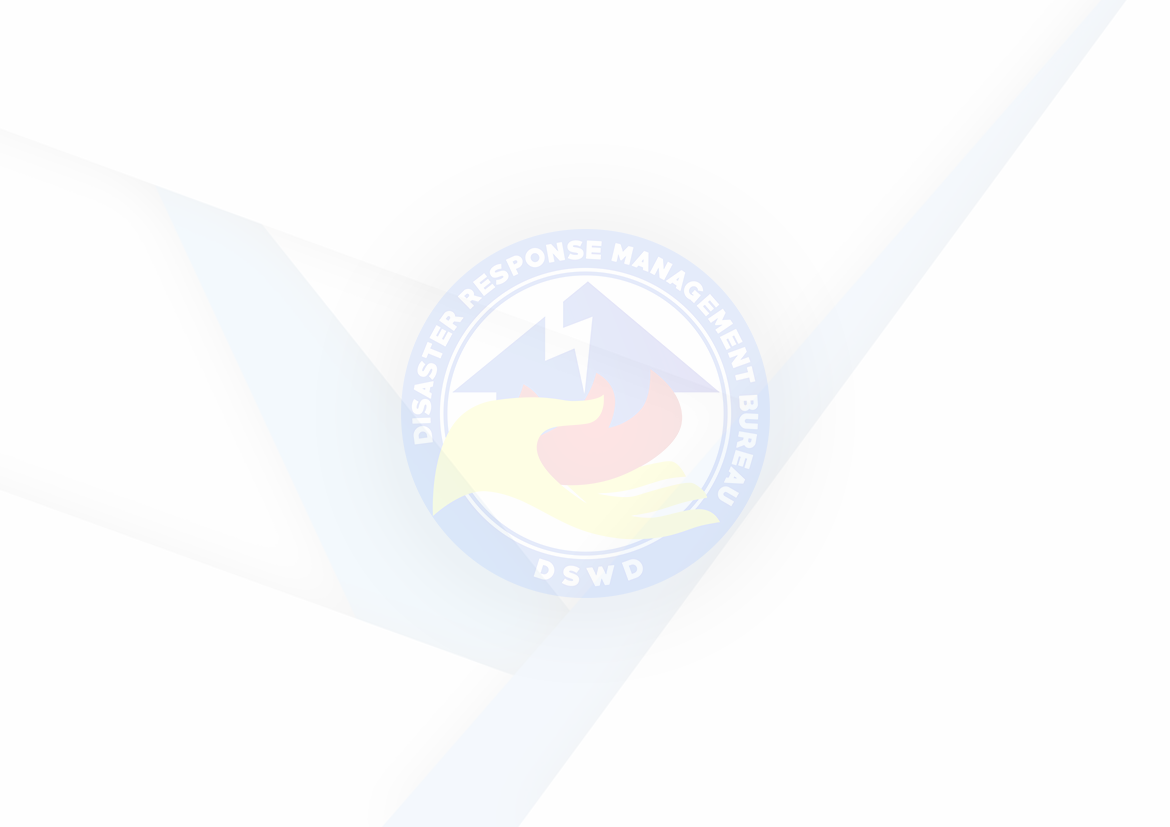 